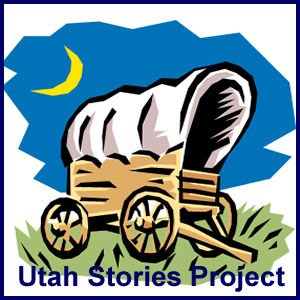 Personal and Community Resources Personal Family Stories & Documents Interviews with Parents or Grandparents or neighborsSocial Studies and History TeachersMedia Center SpecialistsSenior CitizensMuseum PersonnelUtah Pioneer Library Databases (http://pioneer.uen.org/k12/ ) Utah Digital Newspapers (http://digitalnewspapers.org ) State of Utah Archives (http://archives.state.ut.us ) Death Records Land Records eMedia Soundzabound (access only through Utah Pioneer Library) (for Intros & Outros bumper music)  Outside Resources Deseret News Archives 1850-1988 (http://archive.deseretnews.com/historic/ ) Find-a-Grave (http://www.findagrave.com ) Utah State Historical Society Online Sources (http://history.utah.gov/research_and_collections/online_sources/index.html ) Utah Monuments Database The database includes information on location, physical structures, and the organizations and groups responsible for the markers and monuments. It also includes the full text of each inscription. Searchable Digital Photo Collections Database of thousands of scanned photos relating to topics of Utah History Cemetery & Burial Database Locate a cemetery or a person buried in Utah Locate Death Certificates from the State Archives (1904-1956)  BYU Digital Archives (http://www.lib.byu.edu/digital/#1 ) Mormon Missionary Diaries Western History Photograph Collections Daughters of Utah Pioneers (http://www.dupinternational.org/ ) Sons of Utah Pioneers (http://www.sonsofutahpioneers.org/ ) County historical societies for each county in UtahUtah Centennial County History BooksHttp://familysearch.org 